Use your notebook and the texts at each station’s table to answer the questions below.Amazing Ice Melting BlocksWhich block do you think will melt the ice the quickest, Block A or Block B?  Why does block A feel colder than block B? ExplainWas your answer to #1 right or wrong?  Which block actually melted the ice the quickest? Explain why this happened. Use science vocabulary!The Lavish Lava Lamp What type of heat transfer is being shown in the lava lamp?  What causes the ‘lava’ to rise in the lava lamp? Explain.What causes the ‘lava’ to fall back down in the lava lamp? Explain.Koche’s Tanning Salon What is the heat source in Koche’s habitat?How does the heat reach Koche?  Use scientific vocabulary and explain the type of heat transfer used.  Koche would like you to design a shirt for him to wear that would help him absorb more heat.  How would you design his shirt?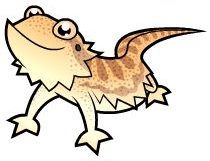 